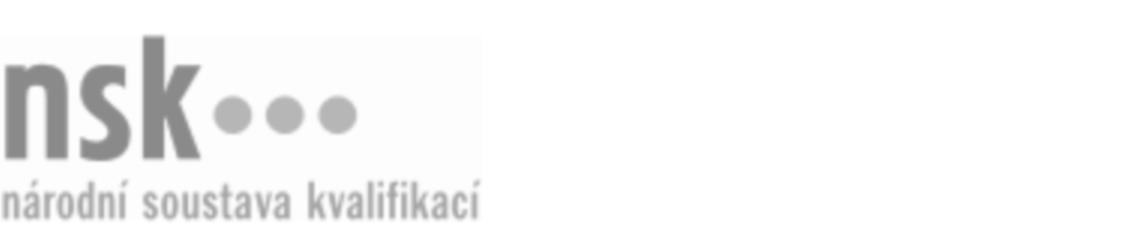 Autorizované osobyAutorizované osobyAutorizované osobyAutorizované osobyAutorizované osobyAutorizované osobyAutorizované osobyAutorizované osobyOdečítač/odečítačka vodoměrů (kód: 36-145-H) Odečítač/odečítačka vodoměrů (kód: 36-145-H) Odečítač/odečítačka vodoměrů (kód: 36-145-H) Odečítač/odečítačka vodoměrů (kód: 36-145-H) Odečítač/odečítačka vodoměrů (kód: 36-145-H) Odečítač/odečítačka vodoměrů (kód: 36-145-H) Odečítač/odečítačka vodoměrů (kód: 36-145-H) Odečítač/odečítačka vodoměrů (kód: 36-145-H) Autorizující orgán:Autorizující orgán:Ministerstvo zemědělstvíMinisterstvo zemědělstvíMinisterstvo zemědělstvíMinisterstvo zemědělstvíMinisterstvo zemědělstvíMinisterstvo zemědělstvíMinisterstvo zemědělstvíMinisterstvo zemědělstvíMinisterstvo zemědělstvíMinisterstvo zemědělstvíMinisterstvo zemědělstvíMinisterstvo zemědělstvíSkupina oborů:Skupina oborů:Stavebnictví, geodézie a kartografie (kód: 36)Stavebnictví, geodézie a kartografie (kód: 36)Stavebnictví, geodézie a kartografie (kód: 36)Stavebnictví, geodézie a kartografie (kód: 36)Stavebnictví, geodézie a kartografie (kód: 36)Stavebnictví, geodézie a kartografie (kód: 36)Povolání:Povolání:Odečítač vodoměrůOdečítač vodoměrůOdečítač vodoměrůOdečítač vodoměrůOdečítač vodoměrůOdečítač vodoměrůOdečítač vodoměrůOdečítač vodoměrůOdečítač vodoměrůOdečítač vodoměrůOdečítač vodoměrůOdečítač vodoměrůKvalifikační úroveň NSK - EQF:Kvalifikační úroveň NSK - EQF:333333Platnost standarduPlatnost standarduPlatnost standarduPlatnost standarduPlatnost standarduPlatnost standarduPlatnost standarduPlatnost standarduStandard je platný od: 21.10.2022Standard je platný od: 21.10.2022Standard je platný od: 21.10.2022Standard je platný od: 21.10.2022Standard je platný od: 21.10.2022Standard je platný od: 21.10.2022Standard je platný od: 21.10.2022Standard je platný od: 21.10.2022Odečítač/odečítačka vodoměrů,  29.03.2024 7:56:37Odečítač/odečítačka vodoměrů,  29.03.2024 7:56:37Odečítač/odečítačka vodoměrů,  29.03.2024 7:56:37Odečítač/odečítačka vodoměrů,  29.03.2024 7:56:37Odečítač/odečítačka vodoměrů,  29.03.2024 7:56:37Strana 1 z 2Strana 1 z 2Autorizované osobyAutorizované osobyAutorizované osobyAutorizované osobyAutorizované osobyAutorizované osobyAutorizované osobyAutorizované osobyAutorizované osobyAutorizované osobyAutorizované osobyAutorizované osobyAutorizované osobyAutorizované osobyAutorizované osobyAutorizované osobyNázevNázevNázevNázevNázevNázevKontaktní adresaKontaktní adresa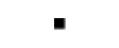 Institut environmentálních služeb, a.s.Institut environmentálních služeb, a.s.Institut environmentálních služeb, a.s.Institut environmentálních služeb, a.s.Institut environmentálních služeb, a.s.Podolská 15/17, 14700 Praha 4Podolská 15/17, 14700 Praha 4Institut environmentálních služeb, a.s.Institut environmentálních služeb, a.s.Institut environmentálních služeb, a.s.Institut environmentálních služeb, a.s.Institut environmentálních služeb, a.s.Podolská 15/17, 14700 Praha 4Podolská 15/17, 14700 Praha 4Odečítač/odečítačka vodoměrů,  29.03.2024 7:56:37Odečítač/odečítačka vodoměrů,  29.03.2024 7:56:37Odečítač/odečítačka vodoměrů,  29.03.2024 7:56:37Odečítač/odečítačka vodoměrů,  29.03.2024 7:56:37Odečítač/odečítačka vodoměrů,  29.03.2024 7:56:37Strana 2 z 2Strana 2 z 2